Каждый год- третье воскресенье ноября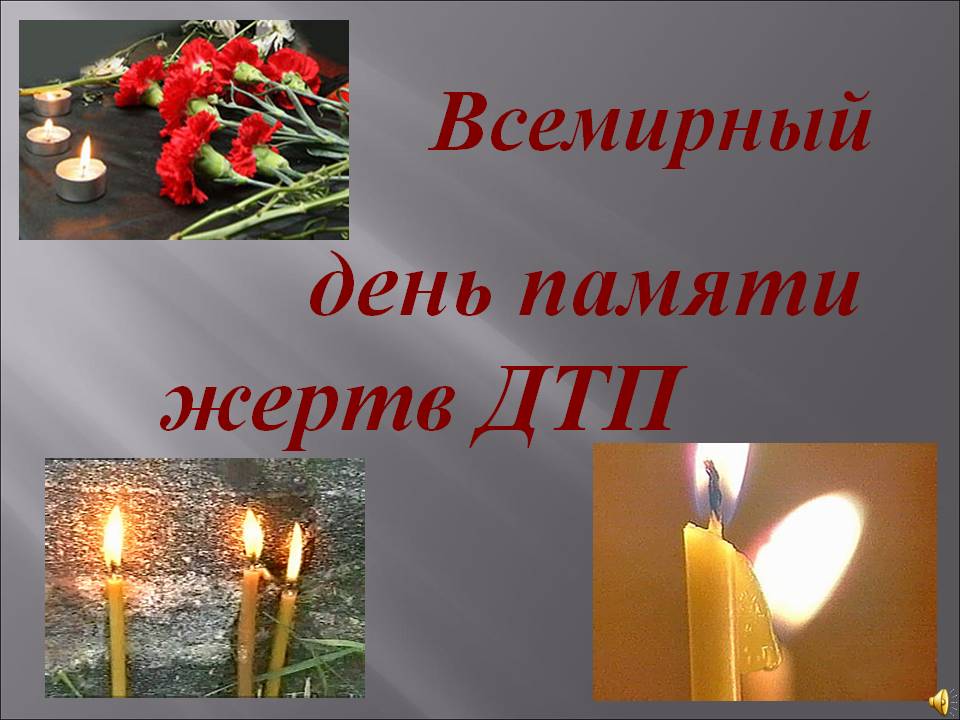 